GISBORNE PRESBYTERIAN PARISH Matawhero Church – Church LaneSt Andrew’s Church and Community Centre:176 Cobden Street, Gisborne 22 October 2023	         		                         Pentecost 21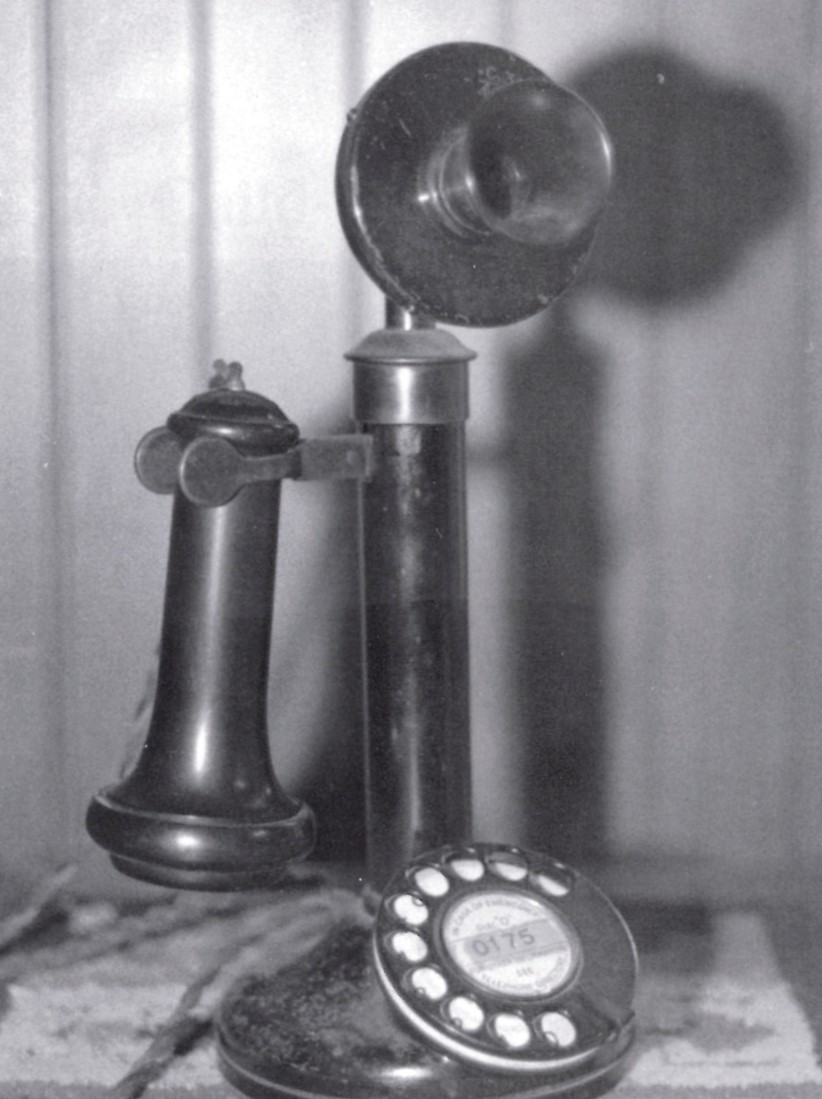 Call to me and I will answer youJeremiah 33:3 New International VersionWe welcome all visitors to our service this morning. Please sign the Visitors’ Book and make yourself known to the Hosts who stand at the back of the church. A toilet is located in the foyer.In our worship we use inclusive language as much as possible. Sometimes, especially in the hymns, this is not possible. Feel free to insert the language with which you are most comfortable. BOLDED WORDS are for congregational response.We gather together as the people of GodPreludeWelcome and Notices(Offerings placed in the Offering bags as you come in)Introit	Simply to be 						HS118Simply to be, to be in stillness,simply to trust that God is here,simply to know the Holy Presence,	is to be blessed:	so am I blessed,simply to hold the given moment,simply to lay concern aside,simply to let the heart be speaking,	is to be blessed:	so am I blessed,so am I blessed within God’s keeping,so am I freed from pointless stress,steadied to feel the soul replenished,	given this grace,	folded in peace.Call to Worship:  Psalm 100 NIV		Shout for joy to the Lord, all the earth	Worship the Lord with gladness; come before Him with joyful song.Know that the Lord is God.  It is He who made us, and we are His.We are his people, the sheep of His pasture.Enter his gates with thanksgiving and his courts with praise;	Give thanks to Him and praise His name.For the Lord is good and Hid love endures forever;.His faithfulness continues through all generationsOpening Prayer*Hymn: Seek ye first the kingdom of God   			CH4 641Seek ye first the kingdom of God
And God’s righteousness
And all these things shall be added unto you
Allelu, alleluiaAsk and it shall be given unto you
Seek and ye shall find
Knock and the door shall be opened unto you
Allelu, alleluia
You shall  not live by bread alone
But by every word
That proceeds from the mouth of God
Allelu, alleluia.Alleluia, alleluia, alleluia, alleluiaChildren’s chat: 		Children’s Song: My God is so big 				WB56My God is so big, so strong and so mighty
There's nothing my God cannot do
My God is so big, so strong and so mighty
There's nothing my God cannot do
The mountains are his
The rivers are his
the whole world is under his smile
My God is so big, so strong and so mighty
There's nothing my God cannot do.Scripture Readings: NIVLuke 11:1-13   Jesus’ Teaching on Prayer11 One day Jesus was praying in a certain place. When he finished, one of his disciples said to him, “Lord, teach us to pray, just as John taught his disciples.”2 He said to them, “When you pray, say:“‘Father,[a]
hallowed be your name,
your kingdom come.[b]
3 Give us each day our daily bread.
4 Forgive us our sins,
    for we also forgive everyone who sins against us.[c]
And lead us not into temptation.[d]’”5 Then Jesus said to them, “Suppose you have a friend, and you go to him at midnight and say, ‘Friend, lend me three loaves of bread; 6 a friend of mine on a journey has come to me, and I have no food to offer him.’ 7 And suppose the one inside answers, ‘Don’t bother me. The door is already locked, and my children and I are in bed. I can’t get up and give you anything.’ 8 I tell you, even though he will not get up and give you the bread because of friendship, yet because of your shameless [e] he will surely get up and give you as much as you need.9 “So I say to you: Ask audacity and it will be given to you; seek and you will find; knock and the door will be opened to you. 10 For everyone who asks receives; the one who seeks finds; and to the one who knocks, the door will be opened.11 “Which of you fathers, if your son asks for[f] a fish, will give him a snake instead? 12 Or if he asks for an egg, will give him a scorpion? 13 If you then, though you are evil, know how to give good gifts to your children, how much more will your Father in heaven give the Holy Spirit to those who ask him!”Philippians 4:6 & 7 New International Version6 Do not be anxious about anything, but in every situation, by prayer and petition, with thanksgiving, present your requests to God. 7 And the peace of God, which transcends all understanding, will guard your hearts and your minds in Christ Jesus.Reflection:We sing:   What a friend we have in Jesus  			CH4 547			1.  What a friend we have in Jesus				all our sins and griefs to bear,				what a privilege to carry				everything to God in prayer;				O what peace we often forfeit,				O what needless pain we bear,				All because we do not carry				everything to God in prayer!2.  Have we trials and temptations,	is there trouble anywhere?	We should never be discouraged:	take it to the Lord in prayer.	Can we find a friend so faithful	who will all our sorrows share?	Jesus knows our every weakness:	take it to the Lord in prayer.Are we weak and heavy-laden,cumbered with a load of care?Jesus is our only refuge:take it to the Lord in prayer.Do your friends despise, forsake you?Take it to the Lord in prayer;in his arms he’ll take and shield you,you will find a solace there..Intercessory Prayer and Lord’s Prayer: 		Our Father in heaven, hallowed be your Name,		your kingdom come, your will be done,		on earth as in heaven.		Give us today our daily bread.		Forgive us our sins as we forgive those who sin against us.		Save us from the time of trial and deliver us from evil.		For the kingdom, the power, and the glory 		are yours now and forever.     	Offering (Note: The offering is now received at the door as we enter.  If you missed noticing this, you may place a retiring offering into the offering boxes at the door as you leave.)*Doxology: Please stand and sing as offering is brought forward. Praise God, the Source of life and birth;   		CH4 809praise God the Word, who came to earth; praise the Spirit, holy flame: all glory, honour to God’s name*We pray together  Loving God, we offer these gifts to you and ask that you will bless their use.    We offer ourselves to serve you and ask for your blessing as we share your love with your world.  Amen*Anthem: Companions let us pray together 			    HS21 Please join singing the refrainCompanions let us pray together,in this place affirm our faith.Our God who made us is here among us;we stand together in God’s grace.We are whanau, we are one,brothers, sister, of the Son.We are reaching for our freedom,the prize that Christ has won.The risen Christ brings light and laughter,celebrates the life we share;the poured out wine of Christ’s self-givinginspires us to reached out and care.	RefrainNow let us sing to God who loves usand accepts us as we are;go out from here and live that message,proclaim our oneness near and far.	RefrainPrayer from Aotearoa Psalms by Joy Cowley*We sing: Let our love shine out 				HS88 Let our love shine out though the day and in the darkness, let our love shine out to the glory of the Lord. For the outer and the inner,for the saint and for the sinner;in Christ our love be given for the healing of the world. Let our prayers be heard through the day and in the darkness,let our prayers be heard to the glory of the Lord.For the wealthy and the needy, for the wretched and the greedy;in Christ our prayers are offered for the healing of the world. Let our deeds be done through the day and in the darkness,let our deeds be done to the glory of the Lord. For the same and for the other, for our sister and our brother,In Christ our actions focus on the healing of the worldLet our love shine out through the day and in the darkness,let our love shine out to the glory of the Lord*Blessing: May God’s blessing surround you each day	       Box 54May God’s blessing surround you each day. As we trust Him and walk in His way; May His presence within, Guard and keep us from sin; Go in peace, go in joy, go in love.*3-fold AmenPlease join us for a time of fellowship and friendship over a cup of tea or coffee.Moderator’s Visit 11-12 NovemberThe Right Rev’d Rose Luxfordis visiting our region on the Weekend of 11 and 12 November to celebrate 150 years of Presbyterianism in Tairawhiti and commemorating the 155th anniversary of the Matawhero Tragedy.        2pm Saturday 11 November Matawhero: service of commemoration.10am Sunday 12 November St Andrews: combined communion service celebrating the sesquicentenary of Presbyterian Worship in the Tairawhiti region. DIARYSUNDAY 22 October     PENTECOST 21	(Labour Weekend)	            10.00 am  St Andrew’s Val HallMatawhero –  No service                          3.30pm	         Sea of FaithMonday     23 	 Labour Day 9.00am     Walking Group 	 2.00pm     Choral Society concert		Tuesday      24  10.00am    Open Door  All welcome Wednesday 25   9.45am     mainly music		  10.30am   Beetham serviceThursday     26   2.30pm     Leighton House Service tbc		   2.30pm    Parish CouncilFriday	        27   1.00pm     Choir rehearsalSaturday      28   8.00 -11.30am Car Boot SaleSUNDAY  29 October     PENTECOST 22			    10.00 am  St Andrew’s Mike Coyle    Matawhero –  No service Coming up:Sunday 5 November Celebration of Talents.  Start thinking about what you can bring to display, or use as part of the service on that day. Ring Lynnor on 06 214 3945 or Val on 868 8226 or email a.v.hall@xtra.co.nz.Weekend of 11 and 12 November: Visit of Rt Rev Rose Luxford, incoming Moderator, celebrating 150 years of Presbyterianism in Tairawhiti and commemorating the 155th anniversary of the Matawhero Tragedy.            Gisborne Presbyterian ParishSt Andrew’s Church and Matawhero Historic Church:Office:  06 868 5513      	                         Hours 10-12 Tuesday – Friday 176 Cobden Street 4010standrewsgisb@xtra.co.nz                           www.standrewsgis.org.nzMindful Prayer topics: 22nd and 29th Oct 2023World Peace; Families battling with health issues; Margaret’s daughter emigrating to Australia; GPP decisions;  Ourselves.Mindful Prayer contact Margaret Graham ph. 021 026 03990 or email m.n.e.gra@xtra.co.nzNote: The offering is now received at the door as we enter.  If you miss noticing this, you may place a retiring offering in the offering boxes at the door as you leave.  Please remember donations for the Love basket when shopping. All offerings gratefully received.As you will have read in the recent Signpost Val Hall and Pat Flockhart are offering Home Communion, and they need an Elder to be present. Any Elders willing to assist, please phone or email Val Hall.For all Pastoral care needs please contact one of the committee members: Jenny Lawton  868 4268; Ruth McLennan 021 02704867; Jan Gordon 0211836008 Annette Ormiston 0275535028 Barbara Larsen 863-9009With blessings from the Pastoral CommitteeRememberSunday 5 NovemberA church service inCelebration of our TalentsWe invite you to bring an example of your talent,be it arts, crafts or something else,for display, or to include in the service10am: Service in the church11am-2pm: Display in the Community CentreIf you have an item that you could display on the day, please ring Lynnor Cooke on 06 214 3945 or Val on 868 8226 or email a.v.hall@xtra.co.nzItems for display could be left in the Hall from 2 – 4p.m. on Saturday, 4th NovemberIf you have a poem or other reading that could be included in the church service please email Catherine Macdonald at cullerlie@gmail.com or text on 021 113 0169.Some helpful, encouraging Scripture verses Whatever you ask in prayer, believe that you have received it, and it will be yours. And whenever you stand praying, forgive, if you have anything against anyone, so that your Father also who is in heaven may forgive you your trespasses (Mark 11:24-26)Whatever you ask in my name, I will do it, that the Father may be glorified in the Son;  if you ask anything in my name, I will do it (John 14:13 & 14)Have no anxiety about anything, but in everything by prayer and supplication, with thanksgiving, let your requests be made known to God…(Philippians 4:6)Ask and it will be given you;  seek and you will find;  knock and it will be opened to you.   For everyone who asks receives, and he who seeks finds and to him who knocks it will be opened (Matthew 7:7 & 8)Call to me and I will answer you and tell you great and unsearchable things you do not know (Jeremiah 33:3)If my people…will humble themselves and pray and seek my face and turn from their wicked ways, then will I hear from heaven and will forgive their sin and will heal their land (2 Chronicles 7:14) Whatever you ask in prayer, you will receive, if you have faith (Matthew:21:22)Be joyful in hope, patient in affliction, faithful in prayer (Romans 12:12)Pray without ceasing (1 Thess 5:16)SundayReaderDoor & TeamMorning TeaSound Visual22 OctoberPentecost 21Val HallMatawheroNo serviceSt Andrew’s Marilyn MatthewsDon McCSarah McCMarilyn Matthews Dianne Burrows Margaret PalmerS:HansV:AlanC:Hans29 OctoberPentecost 22Mike CoyleMatawheroNo serviceSt Andrew’s Marilyn Matthews Don McCSarah McCMarilyn MatthewsJenny LawtonPaulina MeliefS:HansV:DonC:Don